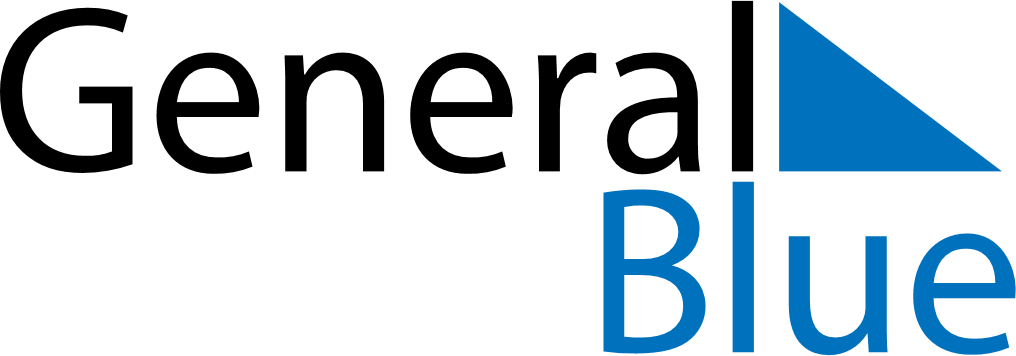 November 2020November 2020November 2020November 2020November 2020November 2020French GuianaFrench GuianaFrench GuianaFrench GuianaFrench GuianaFrench GuianaSundayMondayTuesdayWednesdayThursdayFridaySaturday1234567All Saints’ Day891011121314Armistice Day15161718192021222324252627282930NOTES